 Zpravodaj obce        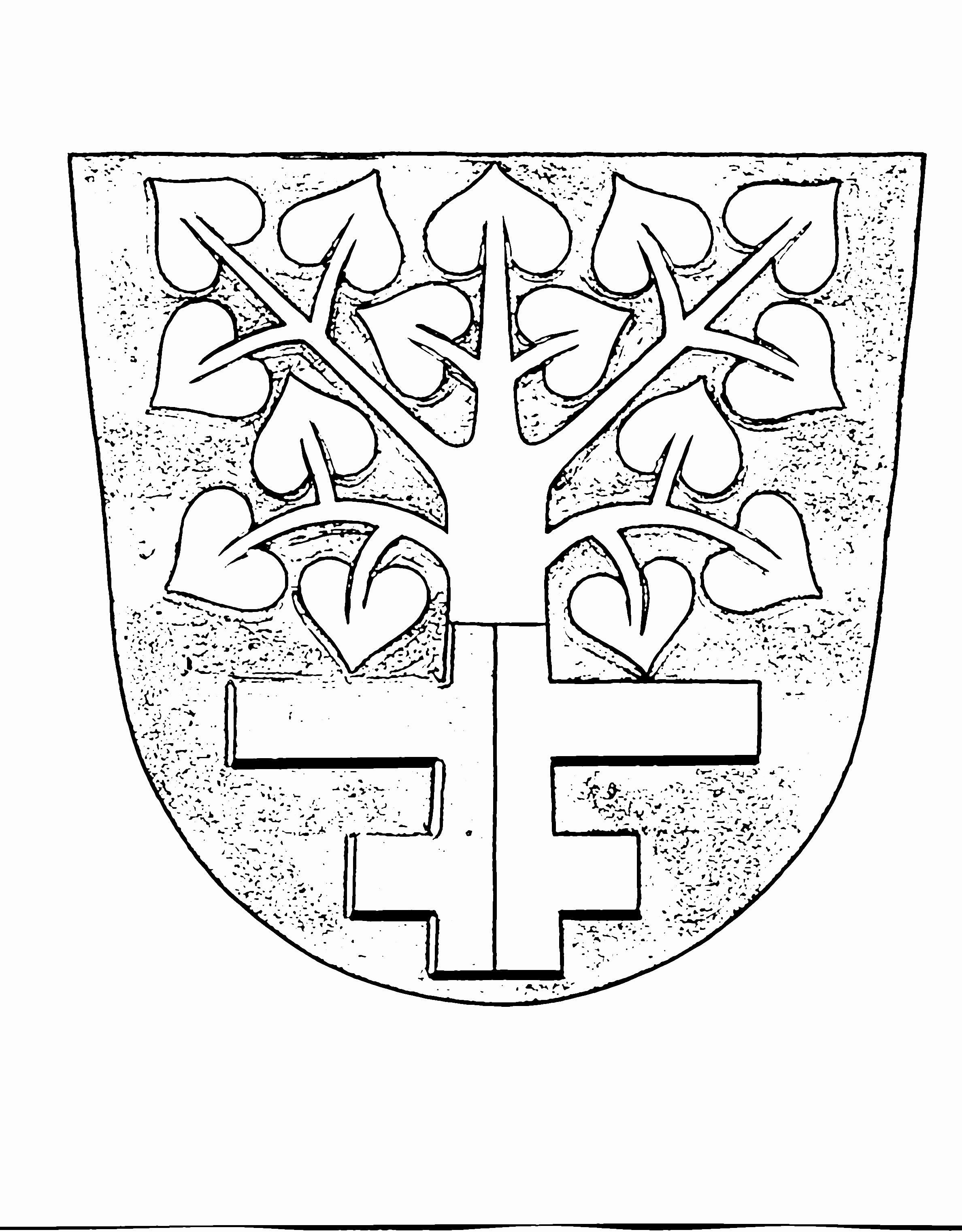  Braníškovč. 1			                              leden 2013Vážení spoluobčané,dostává se vám do rukou zpravodaj obce. V něm vás chceme seznámit s několika informacemi.Poplatky Výše poplatků za svoz PDO, poplatek ze psů a kanalizační poplatek zůstává pro rok 2013 ve stejné výši. Pro informaci tabulka s přehledem vybíraných poplatků a jejich splatnosti.Přehled poplatků vybíraných obcíPoplatky lze uhradit v hotovosti kdykoliv v úřední dny na obecním úřadě nebo bezhotovostně na účet obce, eventuelně složenkou.Údaje potřebné k převodu na účet obce:Adresa majitele účtu: Obec Braníškov, 664 71 Veverská Bítýškačíslo účtu: 	15528641kód banky: 	0100K.symbol:	0308V. symbol:	číslo popisnéCena vodnéhoPro rok 2013  je cena vodného včetně DPH ve výši 39,99 Kč za m3. Klub důchodců  Lažánky Vás zve …V obci Lažánky působí Klub důchodců, který je velmi aktivní (pořádá různá setkání, vycházky, zájezdy). Členy tohoto klubu se mohou stát i občané naší obce. Kdo z řad  důchodců by měl o toto členství zájem, poskytnu informace nebo se může obrátit na pana Valentýna Nečase – Lažánky č. 97 (naproti hotelu Vyhlídka).Cvičení na obecním úřaděJako každý rok se v zimních měsících cvičí na obecním úřadě. Každý, kdo má zájem si zacvičit, je vítán.Cvičí se v úterý od 19:00 do 20:00 hodin.KnihovnaPůjčovní doba každé pondělí od 15:00 do 19:00 hodin.Mimo našich knih knihovna nabízí půjčování knižních novinek z knihovny v Kuřimi, a to v rozsahu cca 160 knih každého půl roku.Zimní údržba Jako v předchozích letech nám bude zajišťovat prohrnování sněhu ZEAS Lažánky. Žádáme občany, aby parkovali svá auta tak, aby umožnili bezpečné prohrnutí sněhu!!!!. Tříkrálová sbírkaDne 5. 1. 2013 se uskutečnila tradiční Tříkrálová sbírka. V naší obci se vybrala částka 7. 500,- Kč. Děkujeme všem dárcům za jejich příspěvek.Kanalizace Byla podána žádost o dotaci na Státní fond životního prostředí. Tato žádost byla akceptována. Nyní čekáme na výsledek vyhodnocení a případné přidělení dotace.Stručné ohlédnutí za rokem 2012Co se udělalo?V  roce 2012  jsme vybudovali nohejbalové hřiště a dále jsme realizovali projekt pro opravu kaple. Celková cena opravy činila 659.337,60 Kč. Na tuto akci jsme obdrželi dotaci z Ministerstva pro místní rozvoj ve výši 260.470,- Kč. V letošním roce zbývá ještě dokončit úpravu zábradlí a vyústění dešťové vody a drenáží. Oprava oplocení kolem kaple nám byla přislíbena majitelem přilehlé nemovitosti. Plán na rok 2013Vzhledem k podané žádosti o dotaci na kanalizaci a případnou realizaci má obec jen záměr rozšířit veřejné osvětlení. Tato akce je však podmíněna získáním dotace. Z kulturního děníV naší obci se každoročně uskutečňuje:Pálení čarodějnic, velikonoční hrkání, turnaj v nohejbale, dětský den, lampiónový průvod, adventní zpívání koled a Mikulášská besídka s nadílkou.150. výročí kapleTato akce proběhne o pouti, tj. 5. července 2013. Při této příležitosti chceme uspořádat výstavu fotografií a dokumentů z historie obce. Žádáme a prosíme občany, kteří mají nějaké dokumenty nebo fotografie, o jejich zapůjčení. Zapůjčené věci budou okopírovány a následně vráceny. Vaše podněty či nápady  k této akci rádi uvítáme.Podrobný program oslavy bude v předstihu zveřejněn.Na závěr děkujeme všem občanům, kteří přispěli jakoukoliv pomocí k rozvoji a obohacení života 
v naší obci.Přejeme všem spoluobčanům do nového roku hodně zdraví, štěstí a spokojenostijménem Zastupitelstva obceZdeněk Šotola
starosta obcePoložkaČástkaSplatnostPDO – odpadyOZV č. 1/2012480,- KčDo konce května 2013 (svoz každý sudý pátek)Kanalizace  20,- KčDo konce května 2013PsiOZV č. 2/2011   50,- Kč80,- KčDo konce května (u nových psů do 1 měsíce od vzniku této skutečnosti. Platí se za každého psa staršího 3 měsíců.)každý další pesVeřejné prostranství OZV č. 2/2011na základě vystavení povolení obce k využití veřejného prostranství